Праздник народного единстваВ МБОУ ЕСОШ №7 им. О. Казанского  организованы  и проведены ряд мероприятий,  посвященных  Дню народного единства. В  5 классах прошла онлайн-викторина  «#Мыедины».Для 7-8 классов организован  Флешмоб #МыВместе.Учащиеся 1-5 классов приняли участие в акции #Россияобъединяет.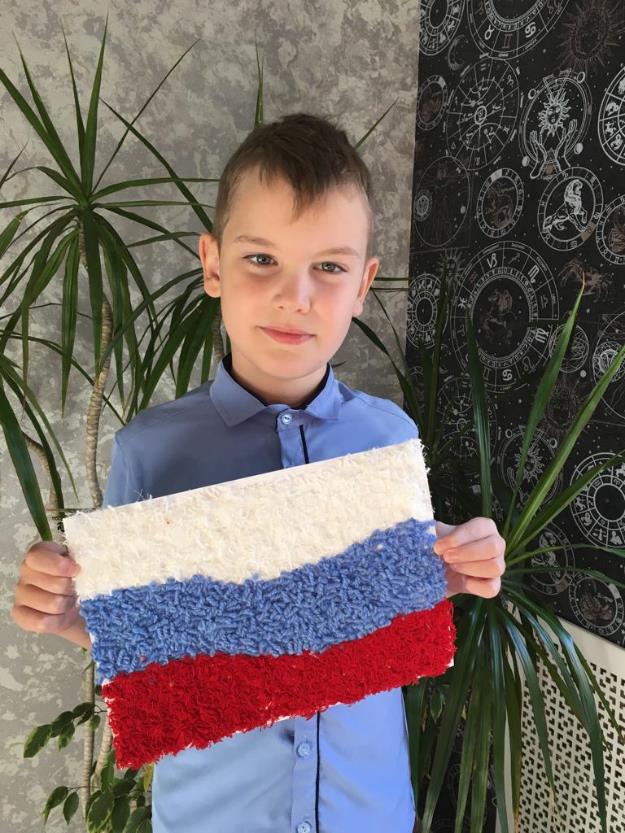 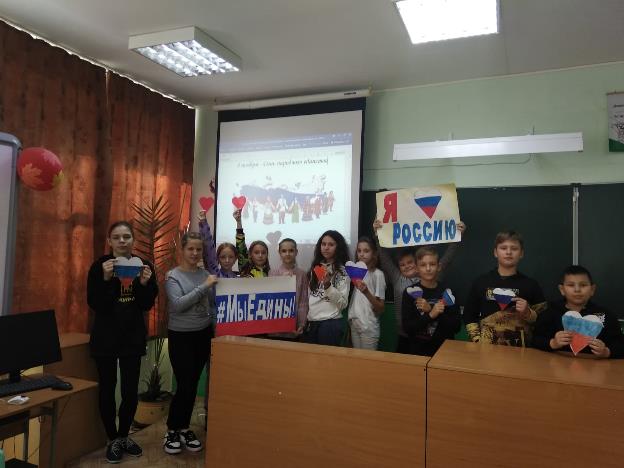 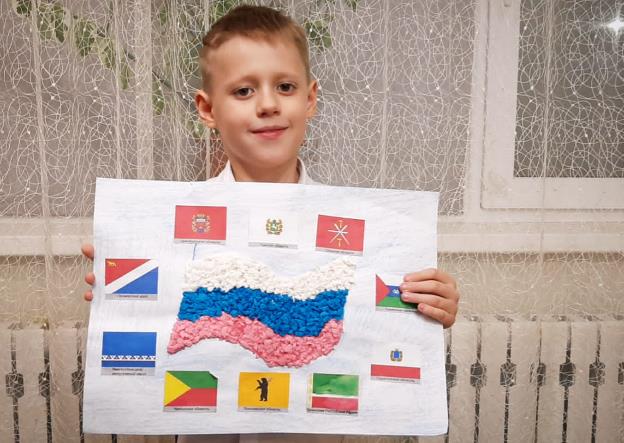 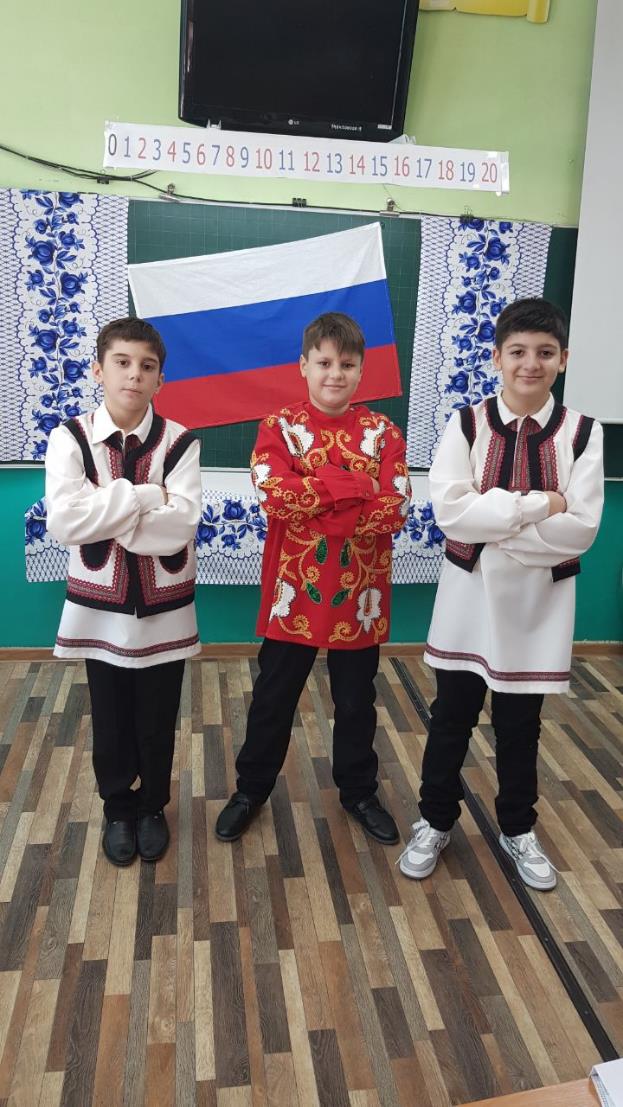 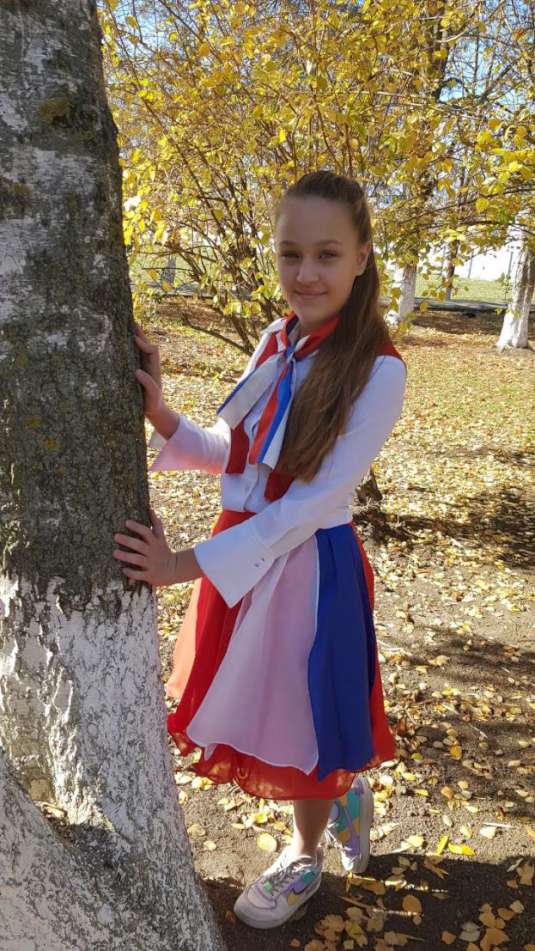 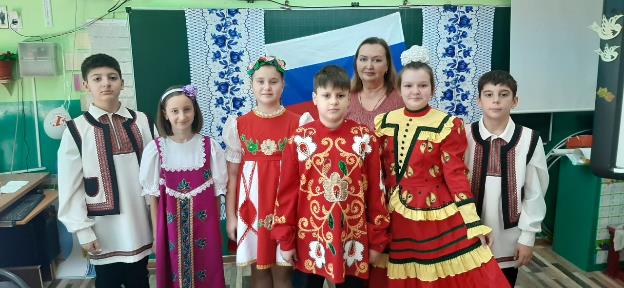 